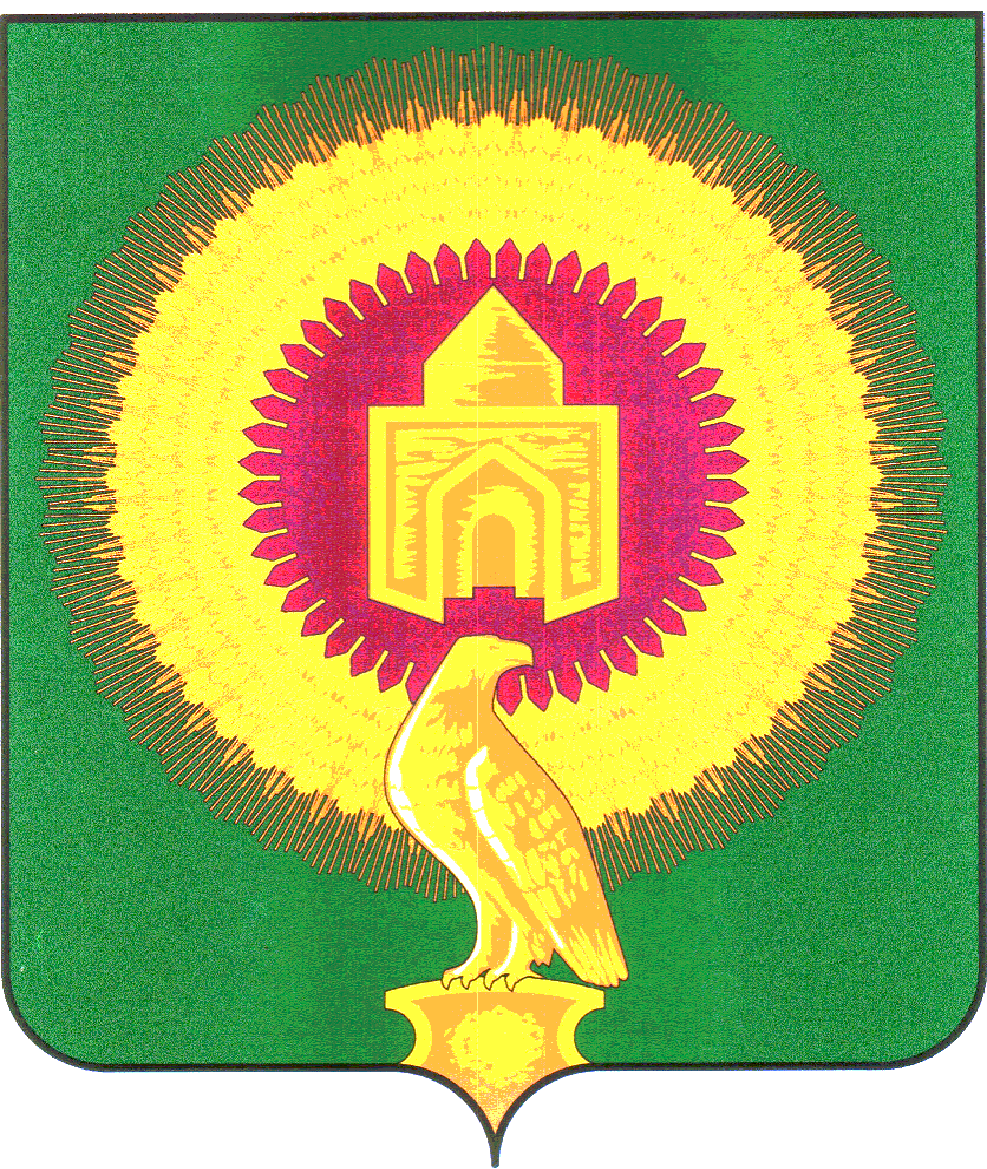 КОНТРОЛЬНО-СЧЕТНАЯ ПАЛАТА ВАРНЕНСКОГО       МУНИЦИПАЛЬНОГО РАЙОНА ЧЕЛЯБИНСКОЙ ОБЛАСТИ	РАСПОРЯЖЕНИЕ10.10.2018                                  							№ 32                      О внесении изменений в План работы                   Контрольно-счетной палаты Варненского                        муниципального района на 2018годНа  основании  обращения  главы  Варненского  муниципального района  и  в  соответствие ст. 11  Положения  о  Контрольно-счетной  палате Варненского муниципального района,  утвержденного  решением  Собрания  депутатов Варненского  муниципального  района  от  12.10.2011г.  №88,  п.23 Регламента  Контрольно-счетной  палаты  Варненского  муниципального района, утвержденного распоряжением председателя от 27.09.2013 №5:                               ПРИКАЗЫВАЮ:1.  Исключить из  раздела  II  плана  работы  Контрольно­счетной  палаты  Варненского  муниципального  района  на  2018  год, утвержденного  распоряжением  Контрольно-счетной  палаты Варненского  муниципального района от  25.12.2017г.  №36 следующие пункты:-  2.9- «Проверка  отдельных  вопросов  финансово-хозяйственной деятельности в Муниципальном общеобразовательном учреждении «Средней общеобразовательной школе» с.Николаевка»;-2.10-«Проверка  отдельных  вопросов  финансово-хозяйственной деятельности в Муниципальном общеобразовательном учреждении «Средней общеобразовательной школе» с.Толсты»;-2.11-« Проверка  отдельных  вопросов  финансово-хозяйственной деятельности в Муниципальном о учреждении дополнительном образовании«Варненская детская школа искусств»;2. Внести  изменения  на  основании  обращения  главы  Варненского  муниципального района  и распоряжения от 10.10.2018г. № 31в план работы Контрольно-счетной  палаты Варненского  муниципального  района  на  2018 год и дополнить п.2.12 раздел II.изложив  в следующей редакции:-«Проверка законности, результативности и целевого использования МУП «Варненского ЖКО» средств бюджета и муниципального имущества, учет доходов и расходов за период с 05.08.2016года по 01.10.2018года»3.Ответственным исполнителям обеспечить в установленные сроки выполнение соответствующих мероприятий Плана работы.4.  Опубликовать  изменения  в  план работы  Контрольно-счетной  палаты Варненского  муниципального  района  на  2018 год  на  странице «Контрольно-счетная  палата  Варненского  муниципального  района» сайта  Варненского  муниципального  района  в  сети  «Интернет» 5. Настоящее распоряжение вступает в силу со дня его подписания.Председатель	С.Г.Колычева